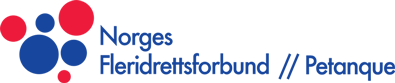 STYREMØTE 5/2023 – 2025Mandag 20.11 kl. 18.00Digitalt - WherebyTilstede:	Tore Blokhus, Gabriel G. Bel-Lafkih, Øystein Johannesen, Bjørg R. Ramskjell, Gunvor Berge, Maija JuvaForfall:	Lars Kiplesund (vara)Fra adm:	Arild SkjævelandSAK 01	GODKJENNING AV FORRIGE PROTOKOLLProtokoll fra forrige styremøte er vedlagtForslag til vedtak:
Styret beslutta å godkjenne protokollen fra styremøte 4 fra 10. oktober.SAK 02 	TERMINLISTEInfo ved Øystein. Klubbane har sendt inn sine forslag, og Øystein har satt opp et forslag for terminliste 2024.I rute, forslaget kommer om ei veke og i god tid til publisering 1. desember.SAK 03 	FILM		Informasjon ved Arild. Arild og Gabriel har kommunikasjonen med Martine som 		skal lage den.SAK 04 	MØTE I JANUARFysisk møte 27. januar, Grønland Boulebar.Satser på at alle kommer.SAK 05	NM 2024 – PRESISJONSSKYTING OG MIX		I 2024 blir det arrangert ei NM-helg med trippel mix og presisjonsskyting.		Presisjonsskyting flyttes ut av ordinært NM.		Boule Frederik II og Follo Petanca Club. Konkret dato når terminliste er klar.
SAK 06	EVENTUELTPetanqueskolen – Gabriel har fått mye dokumentasjon og erfaringer fra tidligere for en juniorsatsing.
Sendes ut mail til klubbane.Neste styremøte: Lørdag 27. januar, fysisk på Grønland Boulebar i Oslo.